WegenerNom: WegenerNom au complet: Alfred WegenerNationalité: AllemandPériode de temps: 1880- 1930Théorie: La dérive des continentsSupercontinent: PangéeProblème: Comment les continents se déplacent-ils?Personnage: Wilson Solution: Le magmaThéorie: Les plaques tectoniques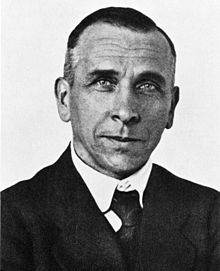 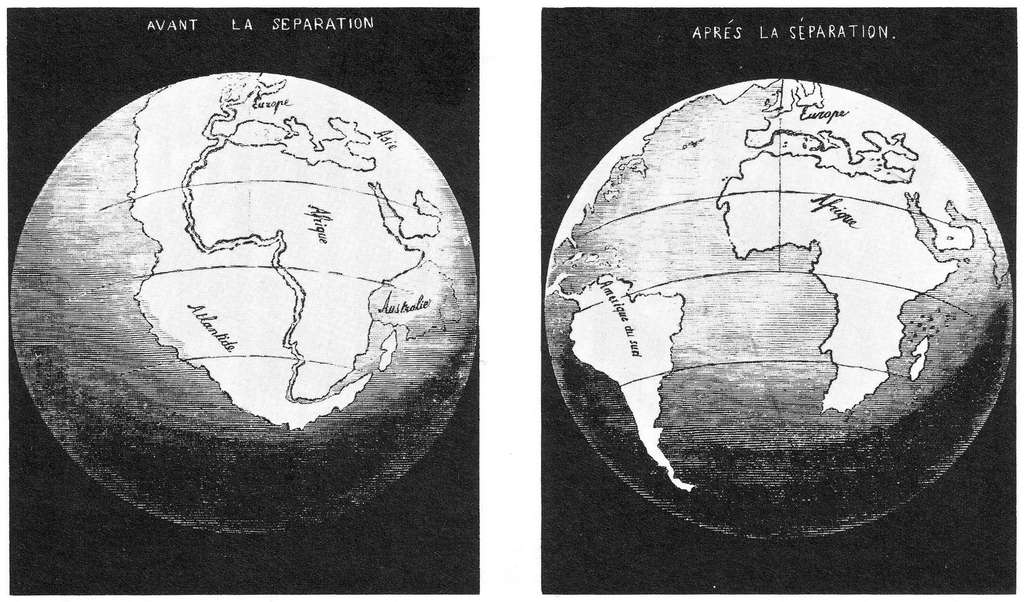 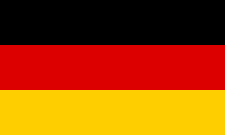 